Структурное подразделение «Детский сад №7 комбинированного вида»МБДОУ «Детский сад «Радуга» комбинированного вида»Рузаевского муниципального районаПроект по познавательному развитию для детей I младшей группы«Волшебный мир сенсорики»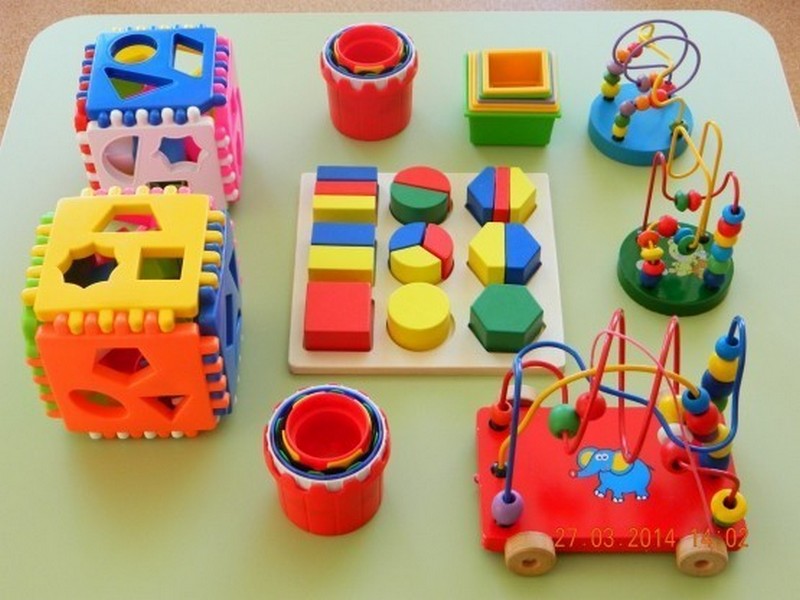                                                                                                                                   Подготовила:                                                                                                                                 Воспитатель группы «Снежинка»                                                                                                                       Александрова С.Н.Проблема: Работая в группе младшего дошкольного возраста, я заметила, что дети данного возраста не умеют соотносить предметы с эталонами формы, неуверенно различают предметы по величине, плохо ориентируются в цветовой гамме поэтому я решила работать в этом направлении с 1-ой младшей группы.Также я столкнулась с тем что литературы и методических разработок по этому вопросу достаточно, но предложенные этапы, последовательность, временные рамки формирования сенсорных представлений противоречивы у разных авторов. Нет многоступенчатой методики, учитывающей психофизиологические особенности детей. Недостаточность знаний сенсорных эталонов родителями заинтересованности и умений о способах подачи их детям. Помочь правильно сформировать у детей сенсорные эталоны через игровую деятельность. Развивать мышление и воображение ребёнка. Побуждение думать и анализировать, делать выводы и обобщения.Актуальность темы: Сенсорное развитие во все времена было и остается важным и необходимым для полноценного воспитания детей. Сенсорное развитие ребенка – это развитие его восприятия и формирования представлений о важнейших свойствах предметов, их форме, цвете, величине, положении в пространстве, а также запахе и вкусе. Значение сенсорного развития в младшем дошкольном возрасте трудно переоценить, именно этот период наиболее благоприятен для совершенствования представлений об окружающем мире. Сенсорное развитие необходимо также и для успешного обучения ребенка в детском саду, в школе. От того как ребенок мыслит, видит, как он воспринимает мир, во многом зависит его психическое развитие. Выдающиеся зарубежные ученные в области дошкольной педагогики (Ф. Фребель, М. Монтессори, О. Декроли, а также известные представители отечественной дошкольной педагогики и психологии (Е. И. Тихеева, А. В. Запорожец, А. П. Усова) справедливо считали, что сенсорное развитие является одной из основных сторон дошкольного воспитания.    Значение сенсорного воспитания состоит в том, что оно:является основой для интеллектуального развития;упорядочивает хаотичные представления ребенка, полученные при взаимодействии с внешним миром;развивает наблюдательность;готовит к реальной жизни;позитивно влияет на эстетическое чувство;является основой для развития воображения;развивает внимание;дает ребенку возможность овладеть новыми способами предметно-познавательной деятельности;обеспечивает усвоение сенсорных эталонов;обеспечивает освоение навыков учебной деятельности;влияет на расширение словарного запаса ребенка; влияет на развитие зрительной, слуховой, моторной, образной и др. видов памяти.Цель проекта:обеспечивать накопление представлений у детей раннего возраста о форме, цвете, величине предметов, их свойствах, которые составляют фундамент общего умственного развития ребенка и являются условием успешного овладения любой практической деятельностью.Задачи:- Проанализировать учебно-методическую литературу по вопросам сенсорного развития.- Дополнить в группе дидактический материал по сенсорному развитию детей раннего возраста.- Разработать информационные листы для родителей с рекомендациями по ознакомлению детей с сенсорным развитием детей раннего возраста.- Формировать у детей заинтересованность и умение играть в сенсорно-настольные игры.- Формировать полноценное восприятие окружающего мира.- Дать представления о цвете, форме, величине предметов, положения их в пространстве; знакомство с дидактическими играми и правилами этих игр. - Различать предметы по форме и называть их, развивать мелкую моторику рук; внимание, память, упражнять в установлении сходства и различия между предметами; способствовать накоплению опыта развитию у детей обследовательских умений и навыков.- Повысить уровень педагогической компетентности родителей по формированию представлений о сенсомоторной деятельности детей.- Раскрыть творческие способности родителей в продуктивной и трудовой деятельности.- Познакомить родителей с основными аспектами работы по сенсорному воспитанию детей раннего возраста.- Привлечь по рекомендации педагога изготавливать своими руками дидактические игры для развития сенсорных способностей своих детей.Участники проекта:• Воспитатель, дети первой младшей группы, родители.Работа с родителями: • в рамках проекта было запланировано тесное сотрудничество с родителями, изготовление пособий для игр, различные игры с детьми, обучающие упражнения, изготовление творческих работ с детьми.Продукт проекта:Изготовление игр и пособий на развитие сенсорных навыков; Пополнение сенсорного уголка новым оборудованием, играми;Изучение индивидуальных особенностей и потребностей детей.Развлечения: «Разноцветное настроение», «В гостях у лесных зверей».Презентация.Ожидаемый результат:  Повышение уровня сенсорного развития детей I младшей группы: -  Дети успешно выделяют и учитывают цвет, форму, величину, и другие признаки предметов и явлений при выполнении ряда практических действий.- Группируют в соответствии с образцом предметы по цвету, форме, величине и другим свойствам при выборе из четырёх разновидностей.- Отбирают предметы необходимой формы или цвета для развития самостоятельной сюжетной игры (например: грузят на машину бруски - «кирпичики» или кубики определённого цвета и т.д.).Сроки проекта: с сентября 2021 по май 2022 уч.г. (долгосрочный)Необходимые материалы: дидактические игры по данной теме. ЭТАПЫ РЕАЛИЗАЦИИ ПРОЕКТА:I этап: информационно-аналитический (подготовительный)включает:определение объема материала, который будет адресован детям.планирование системы развивающих игр на развитие сенсорного и моторного восприятия.выявление компетентности родителей и вовлечение их в процесс реализации проекта (родительское собрание)повышение уровня профессиональной компетентности;реализация:- Анализ предметной среды группы. Сбор информации, материала для реализации проекта.- Формулирование цели и задач проекта.- Составление плана работы.- Подбор литературы. Обеспечение дидактического комплекса для реализации проекта.- Изучение индивидуальных особенностей и потребностей детей;- Подбор заданий;- По результатам диагностики подобрать систему игр и упражнений;- Разработка перспективного плана по сенсорному воспитанию (цвет, форма, величина).- Анкетирование родителей по выявлению знаний о сенсорном развитии.II этап: творческий (основной)включает:Изготовление игр на развитие сенсорики и моторики;Знакомство детей с дидактическим материалом и играми;Привлечение родителей к созданию игровой среды в группе.Оформление стендов для родителей по теме проекта;Консультации для родителей.реализация:1. Непосредственная образовательная деятельность.2.  Совместные игры с песком и водой во время прогулки и в группе в центре «Вода и песок».3. Проведение дидактических игр и игр-занятий с помощью:- Игры с цветным конструктором крупного размера; с пирамидками, разными по размеру, по цветам, по форме; с матрешками; геометрическими вкладышами и т. д.- Мозаика: настольная и напольная.- Настольно-печатные дидактические игры.4.  Самостоятельные игры малышей.5. Чтение художественной литературы; рассматривание иллюстраций, предметных и сюжетных картинок.6. Выступление на родительском собрании.7. Приобретение и создание с помощью родителей дидактических игр на развитие сенсорно-моторных навыков;8. Работа с родителями:- Консультации: «Развитие восприятия цвета детьми раннего возраста», «Что такое сенсорное развитие? Почему его необходимо развивать?» «Значение сенсорного воспитания в познавательном развитие детей», «Дидактическая игрушка – в жизни ребенка», «Развитие сенсорных способностей детей раннего возраста».- Беседы о роли развивающих игр для малышей.9. Исследовательская деятельность детей.III этап: заключительныйвключает:Подведение итоговреализация:Проведение заключительного занятия;Самооценка, выводы. Анализ результатов проекта:СЕНТЯБРЬОКТЯБРЬНОЯБРЬДЕКАБРЬЯНВАРЬФЕВРАЛЬАПРЕЛЬМАЙИЮНЬЛитература:1. Аксарина Н.М. Воспитание детей раннего возраста. М.: Медицина, 1997.2. Башаева Т.В. Развитие восприятия у детей. Форма, цвет, звук. – Ярославль: Академия развития, 19973. Вартан В.П. Сенсорное развитие дошкольников. Мн.: БрБГУ, 20074. Венгер Л.А., Пиюгина Э.Г., Венгер Н.Б. Под ред. Венгера Л.А. Воспитание сенсорной культуры ребенка от рождения до 6 лет: Книга для воспитателя детского сада. - М.: Просвещение 1988.5. Венгер Л.А. Воспитание сенсорной культуры ребенка от рождения до 6 лет: Книга для воспитателя детского сада. - М.:Просвещение 1995.6.  Венгер Л.А. Дидактические игры и упражнения по сенсорному воспитанию дошкольников. М.: Просвещение, 1997.7. Давидчук А.Н. Познавательное развитие дошкольников в игре. - М: ТЦ Сфера, 2015.8. Новоселова С.Л. Дидактические игры и занятия с детьми раннего возраста. – М.:Просвещение, 19859. Павлова Л.Н. Познание окружающего мира детьми. – М: ТЦ Сфера, 2015.10. Пилюгина В.А. Сенсорные способности малыша: Игры на развитие восприятия цвета, формы, величины у детей раннего возраста. – М.: Просвещение. АО «Учеб.мет.»11. Янушко Е.А. Сенсорное развитие детей раннего возраста. Издательство «Мозаика» Синтез 2009Название работыИзучить методическую литературу и статьи в интернете по данной теме.Изучение индивидуальных особенностей и потребностей детей;Провести диагностику уровня сенсорного развития детей на начало учебного года.По результатам диагностики подобрать систему игр и упражнений:- Дидактические игры на развитие тактильных и вкусовых ощущений;- Дидактические игры и упражнения для знакомства детей с понятием форма;- Дидактические игры и упражнения для знакомства понятием величина;- Дидактические игры и упражнения для знакомства с пространственными отношениями;- Дидактические игры и упражнения на развитие мелкой и общей моторики рук;- Дидактические игры и упражнения на знакомство с основными цветами.Анализ и подготовка предметно- пространственной среды с учетом возрастных особенностей детей.Разработка перспективного плана по сенсорному воспитанию (цвет, форма, величина).Формулирование цели и задач проекта.Создание консультаций по сенсорному развитию детей раннего дошкольного возрастаНеделяНазвание работыЗадачиМатериал, оборудование1«Угадай на вкус»Помочь детям адаптироваться к условиям детского сада, создание положительного эмоционального климата в группе; снятие эмоционального напряжения. Обогащать сенсорные ощущения детей: определить, что это был за вкус (сладкий, кислый, горький, соленый) и как называется то, что ребенок естНебольшие кусочки овощей и фруктов (яблоко, груша, банан, апельсин, огурец, морковь).2«Чем пахнет?»Обогащать сенсорные ощущения детей: упражнять в умении по запаху определять, чем пахнет (яблоко, лимон, чеснок и т.д). Помочь детям адаптироваться к условиям детского сада, создание положительного эмоционального климата в группе; снятие эмоционального напряжения.Баночки, внутри которых марлевый мешочек с кусочками яблока, лимона, чеснока и другими наполнителями.  3«Подуем на шарик»Развивать артикуляционный аппарат детей. Помочь детям адаптироваться к условиям детского сада, создание положительного эмоционального климата в группе; снятие эмоционального напряжения.Воздушные шары4«Разноцветные шумелки»Развивать слуховое восприятие, упражнять в умении определять громкое и тихое звучание «шумелок», развивать чувство ритма. Бросовый, природный: пластиковые бутылочки, наполненные цветными полиэтиленовыми гранулами, желудями (можно использовать для наполнения песок, крупу, горох, фасоль, макароны)НеделяНазвание работыЗадачиМатериал, оборудование1«Давайте знакомиться – красный»Познакомить детей с красным цветом. Учить находить цвет по образцу и названию. Формировать сенсорную культуру.Предметы красного цвета (плоскостные и объёмные), гномик в красной одежде «Красный», лист белой бумаги А4, карандаши красного цвета.1«Цветная вода»Продолжать знакомить детей с красным цветом. Развивать мелкую моторику рук у детей.Акварельные краски, кисточки, пластиковые стаканчики, вода.2«Давайте знакомиться – желтый»Познакомить детей с желтым цветом. Учить находить цвет по образцу и названию. Формировать сенсорную культуру.Предметы желтого цвета (плоскостные и объёмные), гномик в желтой одежде «Желтый», лист белой бумаги А4, карандаши желтого цвета.2«Цветные палочки»Учить различать цвета по принципу «такой – не такой»; сортировать предметы по цвету. Формировать умение действовать с разноцветными предметами. Развивать мелкую моторику рук у детей.Цветные палочки красного и желтого цветов (по 5 штук каждого цвета)3«Давайте знакомиться – зеленый»Познакомить детей с зеленым цветом. Учить находить цвет по образцу и названию. Формировать сенсорную культуру.Предметы зеленого цвета (плоскостные и объёмные), гномик в зеленой одежде «Зеленый», лист белой бумаги А4, карандаши зеленого цвета.3«Цветные кубики»Учить детей сравнивать предметы по принципу «такой – не такой»; подбирать пары одинаковых по цвету предметов.  Развивать мелкую моторику рук у детей.Пары разноцветных кубиков (красные, желтые, зеленые)4«Давайте знакомиться – синий»Познакомить детей с синим цветом. Учить находить цвет по образцу и названию. Формировать сенсорную культуру.Предметы синего цвета (плоскостные и объёмные), гномик в синей одежде «Синий», лист белой бумаги А4, карандаши синего цвета.4«Найди предметы заданного цвета»Учить находить предметы красного, желтого, зеленого и синего цвета в окружающей обстановке. Развивать зрительную реакцию на предметы окружающего мира, интерес к цвету, любознательность, желание обнаружить как можно больше объектов заданного цвета в большом пространстве. Формировать умение замечать цвет.Предметы окружающей обстановки.НеделяНазвание работыЗадачиМатериал, оборудование1«Строим башенку»Познакомить детей с понятиями «форма», «квадрат»; Закреплять знание красного и зеленого цвета. Учить ставить один кубик на другой.Кубики красного и зеленого цвета.1«Покормим кукол»Познакомить детей с понятием «величина». Развивать моторику рук у детей.Тарелки одного цвета, большая и маленькая ложка, большая и маленькая куклы.2«Катится – не катится»Познакомить детей с объемными геометрическими телами – «кубом», «шаром». Закреплять знание красного, желтого и зеленого цвета.Кубики и шары разного размера и цвета.2«Спрячь в ладошке»Продолжать знакомить детей с величиной в ходе практических действий с предметами, с понятиями «большой», «маленький» по величине. Развивать моторику рук у детей.Предметы и игрушки разной величины (колечки, шарики, резиновые игрушки, мелкие пластмассовые игрушки, прищепки и т.д) по количеству детей.3«Фигуры играют в прятки»Продолжать знакомить детей с объемными геометрическими телами - «кубом», «шаром». Учить подбирать нужные формы и проталкивать в соответствующие прорези.Картонная коробка среднего размера (1-2шт.) с квадратными и круглыми прорезями, кубики и шарики одинакового размера.3«Большие и маленькие кубики»Продолжать учить детей сравнивать предметы по величине методом зрительного соотнесения; сортировать предметы двух резко отличающихся по размеру. Учить понимать и использовать в речи понятия: «большой», «маленький», «такой же».Разноцветные кубики, резко различающиеся по размеру; большое и маленькое ведерки.4«Разложи фигурки по домикам»Познакомить детей с плоскими геометрическими формами – «квадратом», «кругом», «треугольником». Учить подбирать нужные формы разными методами.Три больших домика-фигур («Квадрат», «Круг», «Треугольник»), много маленьких таких же фигур. 4«Два поезда»Познакомить детей с такими свойствами величины, как «длина»; с понятиями «длинный», «короткий», «одинаковые по длине». Учить использовать знания НеделяНазвание работыЗадачиМатериал, оборудование2«Принеси игрушку»Учить детей по словесному указанию находить игрушки. Уметь подбирать игрушки разные по внешнему виду, но одинаковые по размеру. Развивать ориентировку в пространстве, память.4-5 игрушек (машина, мяч, пирамидка, кукла, книжка и т.п.).3«Вверх и вниз»Познакомить детей с пространственными отношениями, выраженными словами: «сверху»-«снизу», «вверх»-«вниз»Скамейка, различные предметы и игрушки.3«Прячьтесь в домик!»Познакомить детей с пространственными отношениями, выраженными словами: «внутри»-«снаружи» при помощи инсценировки сказки «Теремок»Домик или ширма4«Куда мы бросили мяч?»Познакомить детей с пространственными отношениями, выраженными словами: «далеко»-«близко»Два мяча разной величины4«Возьми игрушку»Продолжать знакомить детей с пространственными отношениями, выраженными словами: «далеко»-«близко», «дальше»-«ближе». Развивать глазомер.Различные предметы и игрушки.5«Где же мишка?»Познакомить детей с пространственными отношениями, выраженными словами: «на», «за», «под».Стулья(четыре маленьких и один большой), большой игрушечный медведь, игрушки по количеству детей.5«Куда спряталась мышка?»Продолжать знакомить детей с пространственными отношениями, выраженными словами: «вверху»-«внизу», «далеко»-«близко», «на». «под», «за». Развивать глазомер.Игрушка-мышка.НеделяНазвание работыЗадачиМатериал, оборудование1«Переливание воды»Способствовать развитию осязания. Продолжить знакомство со свойствами воды.Лейка, воронка, емкости разного объема, вода, тазик, губки.2«Золушка»Развивать осязание, мелкую и общую моторики рук; Знакомить детей со свойствами различных круп.Крупы(гречка, рис, горох), миски или глубокие тарелки по количеству детей, ложки.3«Бусы для любимой бабушки»Развитие мелкой и общей моторики рук, координации движений, ловкости. Прививать трудолюбие. Учить детей нанизывать бусины(пуговицы) на шнурокДлинные шнурки, крупные бусины или пуговицы4«Рыбка» игры с прищепками»Развивать мелкую моторику рук у детей; Учить сличать и объединять предметы по признаку цвета.Прищепки зеленого, красного, желтого и синего цвета, рыбки из плотной бумаги.НеделяНазвание работыЗадачиМатериал, оборудование1«Найди лишнюю фигуру»Закрепить умения детей различать геометрические фигуры по форме и величине. Закрепить понятия: большой – маленький.По 5 больших кругов, квадратов, треугольников;По 5 маленьких кружочков, квадратов, треугольников2«Из каких фигур состоит картинка?»Закрепить умения детей определять предметы по форме.Картинки с рисунками из геометрических фигур3.«Повторяй за мной» (шнуровка «Коровка»).Учить выполнять действия со шуровкой, развивать мелкую мускулатуру кистей рук, развивать мышление.деревянная фигурка «Коровка» с дырочками, шнурок.4«Выкладывание крупной мозаики «Сделай узор»Продолжать учить детей группировать детали по цвету, выкладыванию деталей мозаики. Развитие речевой деятельности. Формирование интереса к игре с мозаикой. Развитие мелкой моторики рукмозаика с крупными деталями (для детей 2-3 лет) основные цвета (красный, зелёный, жёлтый, синий).5«Собери целое. Игрушки»Учить детей собирать целое из отдельных частей. Развивать мышление.разрезные предметные картинки с изображениями игрушек (из 2-х частей) изготовленные из фетраНеделяНазвание работыЗадачиМатериал, оборудование2«Пенный замок»Снятие психоэмоционального напряжения, коррекция агрессивного поведенияСтаканчики по количеству детей, коктейльные трубочки, средство для мытья посуды.3«Укрась бабочку»Продолжать развивать умение соединять кружочки из пластилина плотно прижимая, их к бумаге; Развивать слуховое и зрительное внимание, мелкую моторику и координацию движения рук, глазомер. Воспитывать аккуратность в работе с пластилином, желание доводить начатое дело до конца. Вызвать положительный эмоциональный отклик на общий результат.Пластилин, доски для лепки, стеки, салфетки, шаблон из бумаги, картинки с изображением бабочек, игрушки бабочки.
4Подведение итогов. Итоговая презентация проектаНеделяНазвание работыЗадачиМатериал, оборудование1.«Спрячь в ладошке»Продолжать знакомить детей с величиной в ходе практических действий с предметами, с понятиями «большой», «маленький» по величине. Развивать моторику рук у детей.Предметы и игрушки разной величины (колечки, шарики, резиновые игрушки, мелкие пластмассовые игрушки, прищепки и т.д) по количеству детей.2«Бусы для Маши» Продолжать развитие мелкой и общей моторики рук, координации движений, ловкости. Прививать трудолюбие. Продолжать учить детей нанизывать бусины(пуговицы) на шнурок Длинные шнурки, крупные бусины или пуговицы3«Найди предмет такой же формы»Закреплять представления детей о круге, треугольнике и квадрате. Продолжать учить детей узнавать и называть эти геометрические фигуры; находить предметы похожие на эти фигуры.Три больших плоских фигур: «Квадрат», «Круг», «Треугольник», пирамидка, кегля, мяч, пластмассовый шарик, книга, кубик 4«Найди по цвету»Продолжать учить детей по просьбе взрослого находить предметы определенного цвета. Развивать умение обобщать предметы по признаку цвета.Игрушки и предметы в группе.5«Собери пазлы: «Фрукты», «Овощи».Продолжать учить находить соответствующие картинки и выкладывать по образцу. Развивать зрительную память.Пазлы «Фрукты», «Овощи».